ALL REGISTERED CAMPERS AND VISITORS MUST HAVE A WRISTBAND SHOWING REGISTRATION. Visitors are welcome for an additional $6 a person and their car will remain in visitors parking with a carpass. Check out is Noon; late check out is available for an additional $15 extending check out time to 5pm for all campsites excluding accommodations, if the site is available. NO OUTSIDE FIREWOOD. PETS ARE WELCOME IF THEY ARE CONTROLLED AND CLEANED UP AFTER. 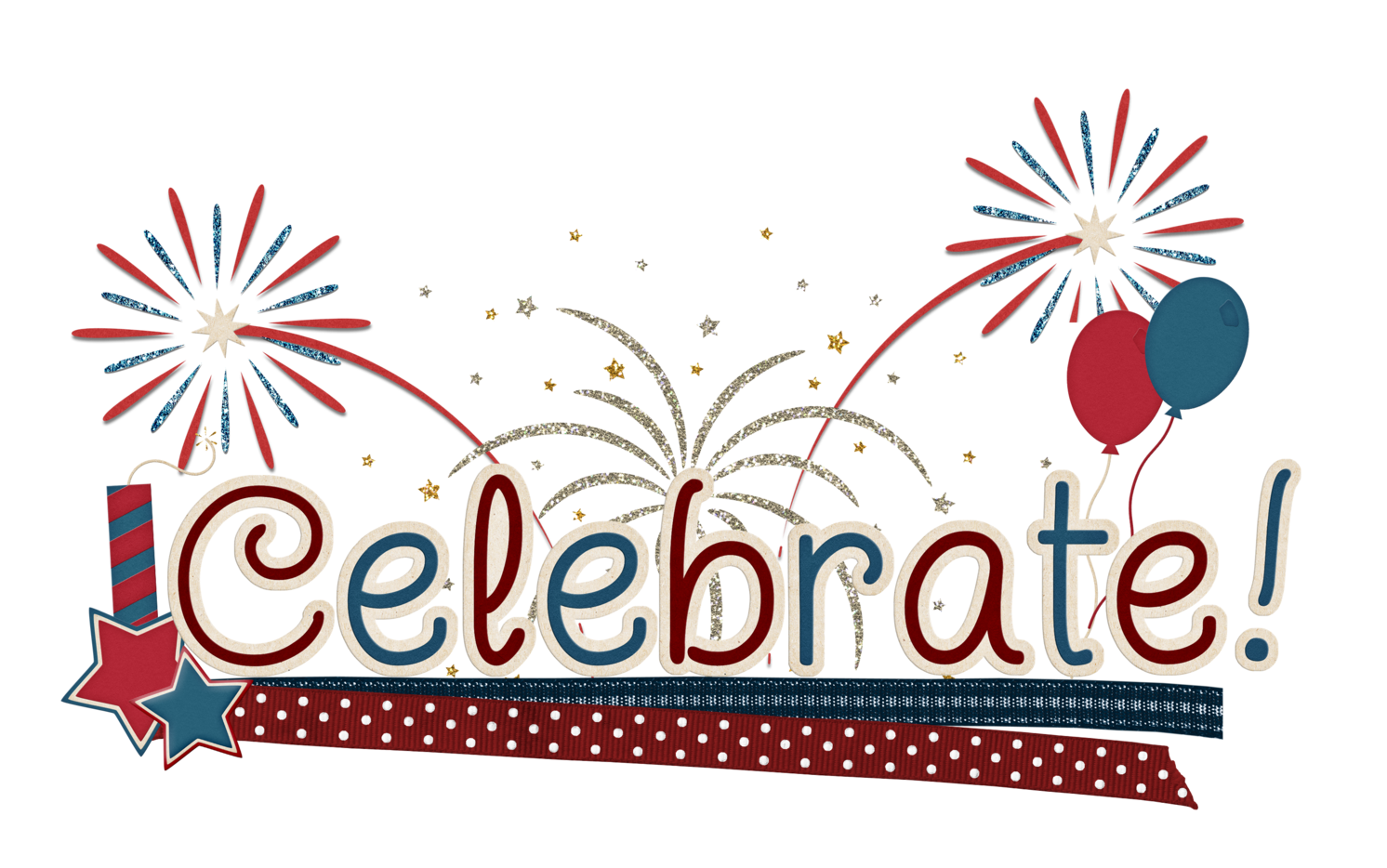 EMMETT KOA FOURTH OF JULYWEEKEND  EVENTSWIFI – Emmett KOA Guest – Password: happycamperStore Hours 9am-9pm	 Wood Deliveries, Jumping Pillow, Bike, Putt Putt 9am-8:45pm Bathhouse Daily Cleaning 9am, 2pm and 7pm     Swimming Pond and Catch and Release Fishing Dawn- Dusk** SIGN UP FOR PUMP OUT SERVICE BY NOON SUNDAY FOR $20.****Reserve your current campsite for this weekend in 2022 by Sunday at Noon. **FRIDAY 10:30am Barrel Train meet behind the store11:30 Arts & Crafts at the pavilion 12pm-2pm Order Pizza, Wings and Ice Cream at the Store3pm Parachute Games near the Pavilion 5pm-9pm Pizza, Wings, Ice Cream at Snack Bar9pm/dusk Movie under the stars near the Pavilion. SATURDAY START PURCHASING YOUR 50/50 TICKETS       1-$1 or 10-$5 in store until Sunday at 6pmOrder your breakfast pizza for Monday by Sunday at 8pm10:30am Barrel Train meet behind the store12pm-2pm Pizza, wings, ice cream at the Snack Bar2:30pm Tie Dye T-shirts at Pavilion $8 or Tie Dye Towels for $15 4pm Foam Party at the beach 5pm-9pm Pizza, wings, ice cream at the Snack Bar7pm-8pm Magician at pavilion 10pm/dusk Fireworks at the beach 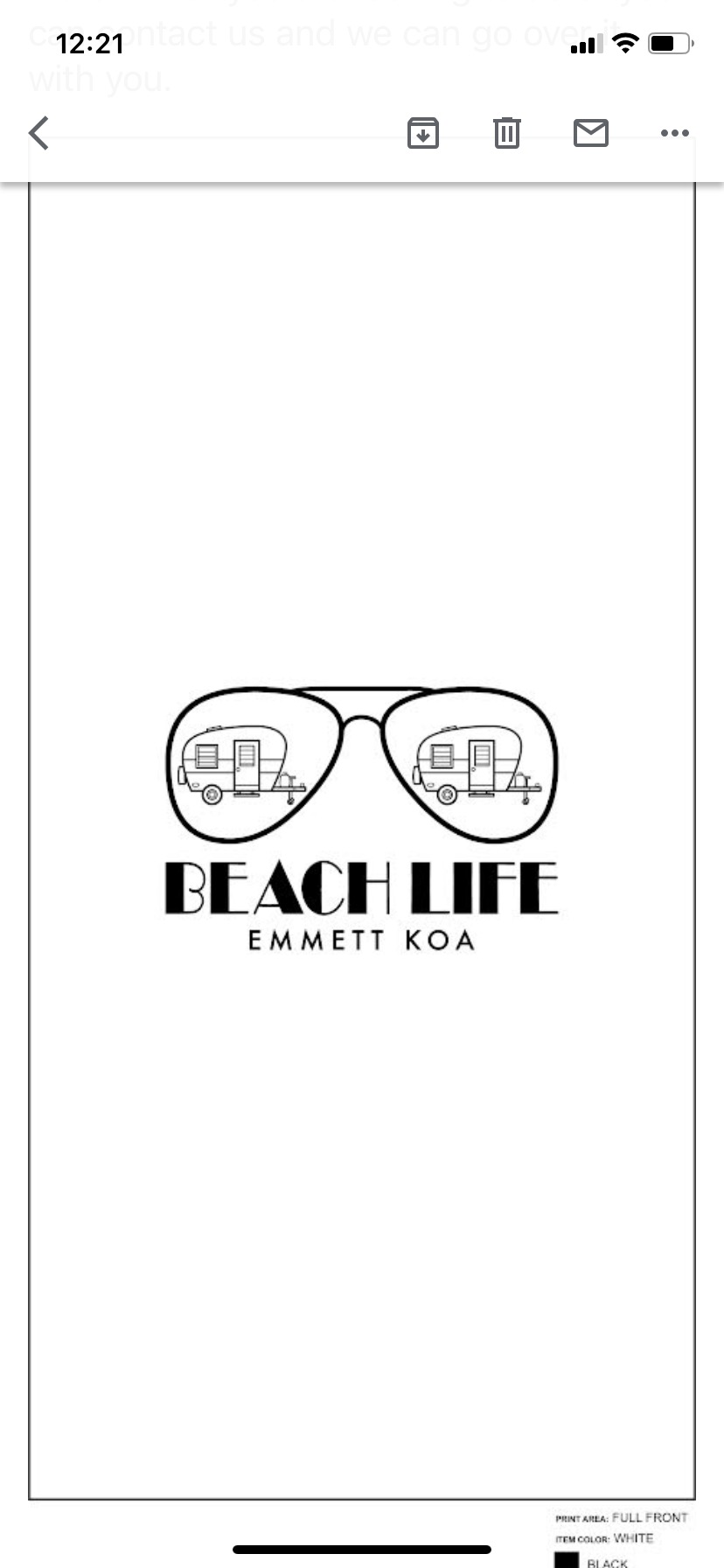       SUNDAY 10:30am Barrel Train meet behind the store12pm-2pm Pizza, wings, ice cream at the Snack Bar2:30pm Obstacle Course near the pavilion 4pm-5pm Bingo at Pavilion $15pm-9pm Pizza, wings, ice cream at the Snack Bar6pm Wine tasting $5/4 wines at the pavilion6pm Musical Hula Hoop   6:45pm 50/50 Drawing Winner, 50 to winner/50 to winners choice of charity7pm-10pm DJ at the Pavilion MONDAY         9am-10am Breakfast Pizza Delivery10:30am Barrel Train meet behind the store12pm-2pm Pizza, wings, ice cream at the Snack Bar5pm-9pm Pizza, wings, ice cream at the Snack Bar4pm Sand Castle Competition meet at beach 6:30pm Minute to win it games near the pavilionTUESDAY 12pm-2pm Order Pizza, wings, ice cream at the Store5pm-7pm Order Pizza, wings, ice cream at the Store7:30pm-8:30pm $Ashby's Ice Cream at the Snack Bar 